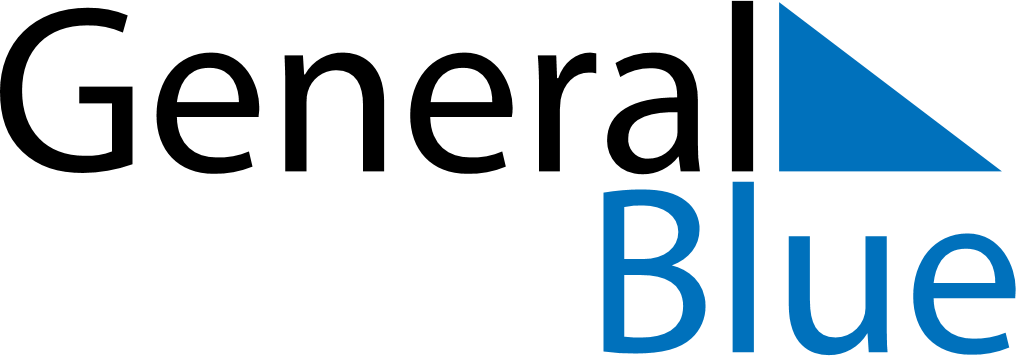 December 2027December 2027December 2027December 2027December 2027December 2027NicaraguaNicaraguaNicaraguaNicaraguaNicaraguaNicaraguaSundayMondayTuesdayWednesdayThursdayFridaySaturday1234567891011Immaculate Conception1213141516171819202122232425Christmas EveChristmas Day262728293031New Year’s EveNOTES